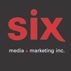 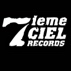 Les Fourmis
Travaux – Extrait et vidéoclip tiré de l’album à paraître le 5 mars!
Montréal, février 2021 - Malgré une période d’accalmie mondiale dans le secteur manufacturier, le collectif rap montréalais Les Fourmis a fait la farine et le pain pour présenter aujourd’hui le nouvel extrait/vidéoclip « Travaux ». Fidèles aux directives de la Reine, ses ouvrières Kirouac, Catboot, Vendou, John Ouain, FouKi et leur producteur Roby, poursuivront leur travail acharné jusqu’au 5 mars, date butoir de remise des travaux, inaugurant la sortie du premier album officiel chez Disques 7ième Ciel, du jamais vu au Québec pour un collectif rap formé de plus de 25 artistes. CRÉDITS 
Interprété par : Kirouac, Catboot, Vendou, John Ouain, FouKi Produit par : Roby Auteurs : Paul Provencher, Vincent Guité-Vinet, Pier-Hugues Boucher, Tommy Rivard Garcia, Léo Fougères Compositeur: Roberto Viglione Mix / Mastering: Roberto Viglione Assistant ingénieur mix : Roddy Wehbe Artwork par Felipe Arriagada-Nunez (Chien Champion) Formation à la fois éparse et inébranlable, Les Fourmis évoluent au sein de La Fourmilière selon des codes et dialectes incompréhensibles pour le commun des humains. Chaque fourmi ayant comme mission de servir la reine, elles proposent un univers décomplexé et intuitif où le succès de la structure dépend de l’effort de chaque individu mis au profit de la collectivité.Parmi les ouvrières les plus fidèles, on y retrouve : Catboot, John Ouain, Gary Légaré, Carey Size, Vendou + Renay
(de L’Amalgame) + Bkay, Mantisse, Jamaz, BLVDR, OCLAZ et bnjmn.lloyd (de LaF) + FouKi & QuietMike, Sam
Rick + Kirouac & Kodakludo, Barbara + Papi, Edaï, Eius Echo et Xela Edna (Astralopithèque) + Franky Fade 
(d’Original Gros Bonnet) + AG Kone + Rousseau + Roby + Yaya + Chien Champion et sa royauté du ghetto : Don Bruce. Fourmis, fourmis, fourmis, what you doing for me ? – La Reine  
Source : Disques 7ième Ciel
Info : Simon/Patricia
